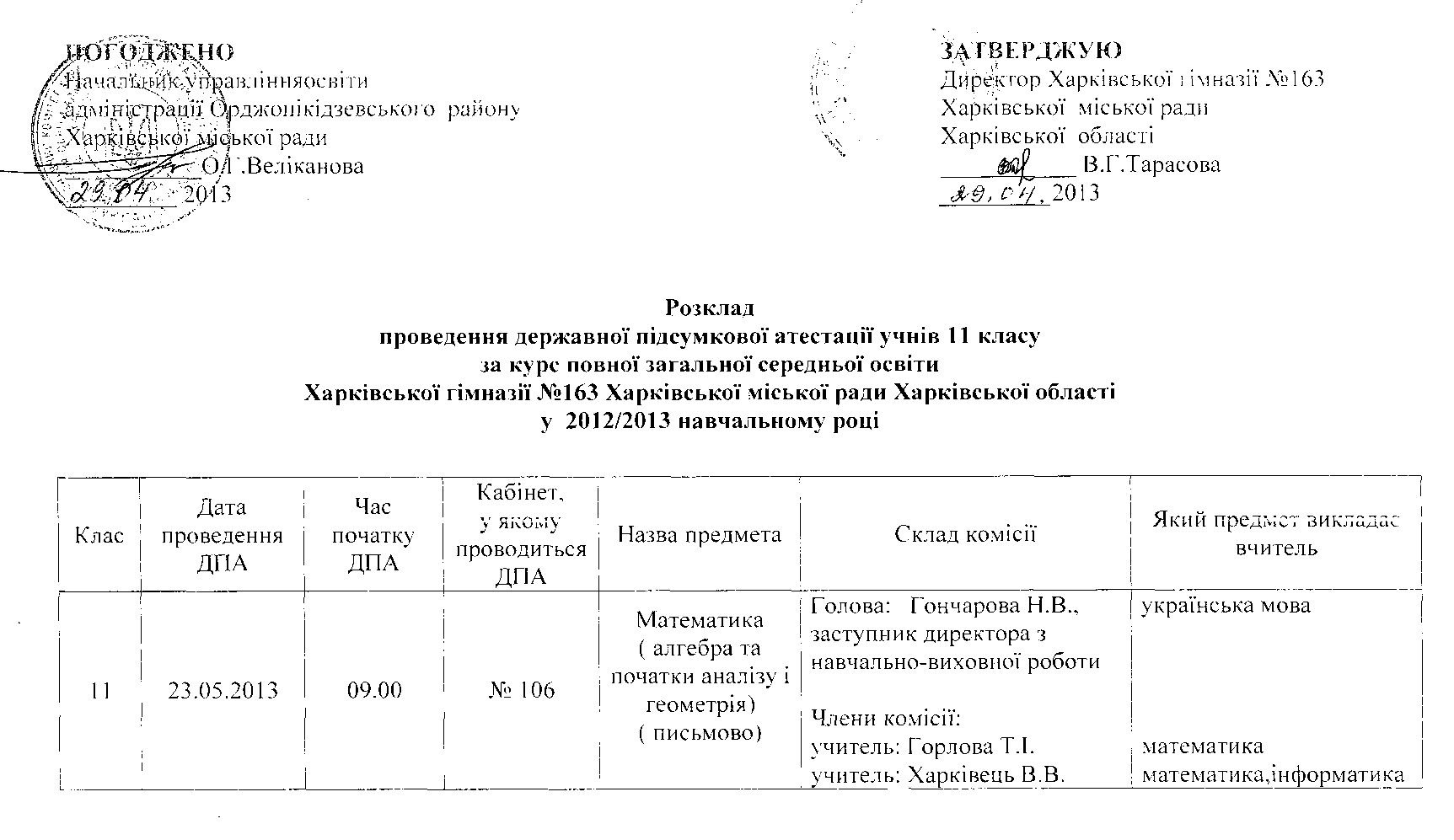 1123.05.201309.00№ 105Хімія( письмово)Голова: Чекенда Г.Д., заступник директора з навчально-виховної роботиЧлени комісії:учитель: Ковтун Л.О.учитель: Подліська Л.І.фізикахіміябіологія, географія1127.05.201309.00№ 106Українська мова ( переказ)Голова:   Тарасова В.Г., директорЧлени комісії:учитель: Снісаренко Н.В.учитель: Закліківська Т.П.історіяукраїнська мова та літератураукраїнська мова та література1129.05.201309.00№ 106Економіка( письмово)Голова:   Тарасова В.Г., директорЧлени комісії:учитель: Галушко Т.О.учитель: Трішина О.О.історіяекономіка, математика, фізикаекономіка, трудове навчання